П О С Т А Н О В Л Е Н И ЕШУÖМот  29 января  2018 года               			                               №4   Республика Коми, Ижемский район, с.СизябскО мерах по реализации решения Совета сельского поселения «Сизябск» «О бюджете сельского поселения «Сизябск» на 2018 и плановый период 2019 и 2020 годов»В соответствии с решением Совета сельского поселения «Сизябск.» от 20 декабря 2017 года  № 4-14/2 «О бюджете сельского поселения «Сизябск» на 2018 год и плановый период 2019 и 2020 годов» администрация сельского поселения «Сизябск.»П О С Т А Н О В Л Я Е Т:1. Принять к исполнению бюджет сельского поселения «Сизябск» на 2018 год и плановый период 2019 и 2020 годов (далее – бюджет  сельского поселения).Исполнение бюджета сельского поселения в 2018 году осуществляется в соответствии со сводной бюджетной росписью и кассовым планом.2. Администрации сельского поселения «Сизябск» в рамках исполнения бюджета сельского поселения обеспечить достижение в 2018 году утвержденных показателей (индикаторов) соответствующих муниципальных программ.3. Предоставление из бюджета сельского поселения в 2018 году бюджету муниципального образования муниципального района «Ижемский») иных межбюджетных трансфертов, имеющих целевое назначение (далее - межбюджетные трансферты), осуществляется с учетом следующих положений:1) перечисление межбюджетных трансфертов производится администрацией сельского поселения «Сизябск» с лицевого счета, открытого ему в Финансовом управлении администрации муниципального района «Ижемский» (далее - Финансовое управление), на балансовый счет 40101 «Доходы, распределяемые органами Федерального казначейства между уровнями бюджетной системы Российской Федерации», открытый Управлению Федерального казначейства по Республике Коми;2) межбюджетные трансферты отражаются в бюджете муниципального района по соответствующим кодам бюджетной классификации Российской Федерации;4. Установить, что получатели средств бюджета сельского поселения «Сизябск» при заключении договоров (муниципальных контрактов) на поставку товаров, выполнение работ, оказание услуг в пределах доведенных им в установленном порядке соответствующих лимитов бюджетных обязательств на 2018 год и плановый период 2019 и 2020 годов вправе предусматривать авансовые платежи:1) в размере до 100 процентов суммы договора (муниципального контракта), но не более лимитов бюджетных обязательств, доведенных на соответствующий финансовый год по соответствующему коду бюджетной классификации российской Федерации, - по договорам (муниципальным контрактам) об оказании услуг связи, о подписке на печатные издания и их доставке, о приобретении печатных изданий, об обучении на курсах повышения квалификации, по профессиональной подготовке, переподготовке, об участии в семинарах, конференциях, об осуществлении технологического присоединения энергопринимающих устройств к электрическим сетям, максимальная мощность которых не превышает 15 кВт включительно, об оказании услуг по проведению государственной экспертизы проектной документации и результатов инженерных изысканий, об оказании услуг по проведению проверки сметной стоимости проектов, связанных со строительством, реконструкцией, техническим перевооружением (если такое перевооружение связано со строительством или реконструкцией объектов капитального строительства) объектов капитального строительства, на предмет достоверности использования направляемых на капитальные вложения средств сельского поселения «Сизябск», о приобретении горюче-смазочных материалов, авиа- и железнодорожных билетов, билетов для проезда автомобильным транспортом, путевок на санаторно-курортное лечение, по договорам обязательного страхования гражданской ответственности владельцев транспортных средств, иных видов обязательного страхования, предусмотренных законодательством Российской Федерации, нормативными правовыми актами Республики Коми, об участии в долевом строительстве, о проведении культурно-массовых, молодежных и спортивных мероприятий за пределами сельского поселения «Сизябск», а также по договорам (муниципальным контрактам), связанным с мероприятиями по ликвидации последствий чрезвычайных ситуаций и проведением аварийно-спасательных и других неотложных работ;2) в размере до 30 процентов суммы договора (муниципального контракта), но не более 30 процентов лимитов бюджетных обязательств, доведенных на соответствующий финансовый год по соответствующему коду бюджетной классификации Российской Федерации, - по остальным договорам (муниципальным контрактам), если иное не предусмотрено нормативными правовыми актами Российской Федерации, нормативными правовыми актами Республики Коми, нормативными правовыми актами сельского поселения «Сизябск».5. Распределение (перераспределение) зарезервированных в составе утвержденных статьей 10 решения Совета сельского поселения «Сизябск» от 20 декабря 2017 года № 4-14/2 «О бюджете сельского поселения «Сизябск» на 2018 год и плановый период 2019 и 2020 годов» бюджетных ассигнований резервного фонда администрации сельского поселения «Сизябск» осуществляется в порядке, установленном сельским поселением «Сизябск».6. Не допускать уменьшения лимитов бюджетных обязательств на уплату начислений на выплаты по оплате труда в целях увеличения лимитов бюджетных обязательств, предусмотренных на иные цели, за исключением лимитов бюджетных обязательств для исполнения требований по исполнительным листам.7. Не допускается увеличение численности работников органа местного самоуправления, за исключением случаев увеличения функций (полномочий) органа местного самоуправления в соответствии с законодательством.8. Установить, что предложения по внесению в решение о бюджете сельского поселения изменений, представляемые в Финансовое управление, должны содержать:1) детальное обоснование причин изменения показателей, подтверждаемое соответствующими расчетами;2) источник финансирования, в случае если предлагаемые изменения связаны с увеличением расходов бюджета сельского поселения «Сизябск» на соответствующий финансовый год.9. Главные распорядители, распорядители, получатели средств бюджета сельского поселения, главные администраторы (администраторы) доходов бюджета сельского поселения, главные администраторы (администраторы) источников финансирования дефицита бюджета сельского поселения представляют бюджетную отчетность об исполнении бюджета в Финансовое управление в порядке, утвержденном приказом Министерства финансов Российской Федерации от 28 декабря 2010 г. № 191н, в установленные Финансовым управлением сроки.Администраторы доходов бюджета сельского поселения, не являющиеся получателями средств бюджета сельского поселения, представляют бюджетную отчетность в Финансовое управление в порядке, утвержденном приказом Министерства финансов Российской Федерации от 28 декабря 2010 г. № 191н, в сроки, согласованные между администратором доходов и Финансовым управлением.10. Отчет об исполнении бюджета сельского поселения за I квартал, полугодие и 9 месяцев 2018 года, составленный согласно Инструкции о порядке составления и представления годовой, квартальной и месячной отчетности об исполнении бюджетов бюджетной системы Российской Федерации, утвержденном приказом Министерства финансов Российской Федерации от 28 декабря 2010 г. № 191н, представляется Финансовым управлением на утверждение в администрацию сельского поселения  соответственно не позднее 1 мая, 1 августа, 1 ноября текущего финансового года.11. Утвердить: 1) Правила предоставления в 2018 году межбюджетных трансфертов бюджету муниципального района «Ижемский» из бюджета сельского поселения на осуществление переданных полномочий сельского поселения в соответствии с заключенными соглашениями  согласно приложению 1;2) Правила предоставления в 2018 году межбюджетных трансфертов бюджету муниципального района «Ижемский» из бюджета сельского поселения на осуществление переданных полномочий сельского поселения по осуществлению внешнего муниципального финансового контроля в соответствии с заключенными соглашениями  согласно приложению 2.12. Настоящее постановление вступает в силу со дня официального опубликования (обнародования) и распространяется на правоотношения, возникающие с 1 января 2018 года.Глава сельского поселения «Сизябск»                             Н.Я. Филичкина                                                     Приложение 1 к постановлению администрациисельского поселения «Сизябск»от   29 января  2018 года  № 4  ПРАВИЛАпредоставления в 2018 году межбюджетных трансфертов бюджету муниципального района «Ижемский» из бюджета  сельского поселения  на осуществление переданных  полномочий сельского поселения «Сизябск»   в соответствии с заключенными соглашениями1. Настоящие Правила определяют порядок предоставления в 2018 году межбюджетных трансфертов бюджету муниципального района «Ижемский» из бюджета  сельского поселения  на осуществление переданных  полномочий сельского поселения «Сизябск» в соответствии с решением Совета сельского поселения «Сизябск» «О передаче осуществления части полномочий по решению вопросов местного значения органов местного самоуправления сельского поселения «Сизябск» органами местного самоуправления муниципального района «Ижемский» на 2018 год» (далее - межбюджетные трансферты).2. Перечисление межбюджетных трансфертов осуществляется в соответствии со сводной бюджетной росписью на 2018 год и кассовым планом бюджета сельского поселения  на 2018 год в пределах бюджетных ассигнований и лимитов бюджетных обязательств, предусмотренных  на эти цели. 3. Межбюджетные трансферты предоставляются в соответствии с Соглашением о передаче администрации муниципального района «Ижемский»  отдельных полномочий администрации сельского поселения «Сизябск»  по решению вопросов местного значения, заключенных между администрацией сельского поселения «Сизябск» и главным администратором доходов бюджета муниципального района «Ижемский» по межбюджетным трансфертам, определенных решением о бюджете муниципального района «Ижемский».4. Перечисление межбюджетных трансфертов  производится  ежеквартально в размере ¼ годового объема не позднее 20 числа месяца, следующего за отчетным.5. Средства межбюджетных трансфертов являются целевыми и не могут быть использованы по иному назначению.Нецелевое использование средств межбюджетных трансфертов влечет применение мер ответственности в соответствии с законодательством Российской Федерации.                                                                                            Приложение 2к постановлению администрациисельского поселения «Сизябск»от   29 января  2018 года  № 4  ПРАВИЛАпредоставления в 2018 году межбюджетных трансфертов бюджету муниципального района «Ижемский» из бюджета  сельского поселения «Сизябск» на осуществление переданных полномочий поселений по осуществлению внешнего муниципального финансового контроля в соответствии с заключенными соглашениями1. Настоящие Правила определяют порядок предоставления в 2018 году межбюджетных трансфертов бюджету муниципального района «Ижемский» из бюджета  сельского поселения  на осуществление переданных  полномочий сельского поселения «Сизябск» в соответствии с решением Совета сельского поселения «Сизябск» «О передаче  полномочий контрольно-счетного органа муниципального образования сельского поселения «Сизябск» по осуществлению внешнего муниципального финансового контроля Контрольно-счетной комиссии муниципального района «Ижемский» (далее - межбюджетные трансферты).2. Перечисление межбюджетных трансфертов осуществляется в соответствии со сводной бюджетной росписью на 2018 год и кассовым планом бюджета сельского поселения  на 2018 год в пределах бюджетных ассигнований и лимитов бюджетных обязательств, предусмотренных  на эти цели. 3. Межбюджетные трансферты предоставляются в соответствии с Соглашением о передаче полномочий контрольно-счетного органа муниципального образования сельского поселения «Сизябск» контрольно-счетному органу муниципального образования муниципального района «Ижемский» по осуществлению внешнего муниципального финансового контроля, заключенных между Советом сельского поселения «Сизябск», Советом муниципального района «Ижемский» и Контрольно - счетной комиссией муниципального района «Ижемский».4. Перечисление межбюджетных трансфертов  производится  ежеквартально в размере 1/4 годового объема не позднее 20 числа месяца, следующего за отчетным.         5. Средства межбюджетных трансфертов являются целевыми и не могут быть использованы по иному назначению.    Нецелевое использование средств межбюджетных трансфертов влечет применение мер ответственности в соответствии с законодательством Российской Федерации."Сизяыб" сикт овмöдчöминса администрация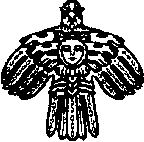 Администрациясельского  поселения«Сизябск»